Padstow Christmas Festival 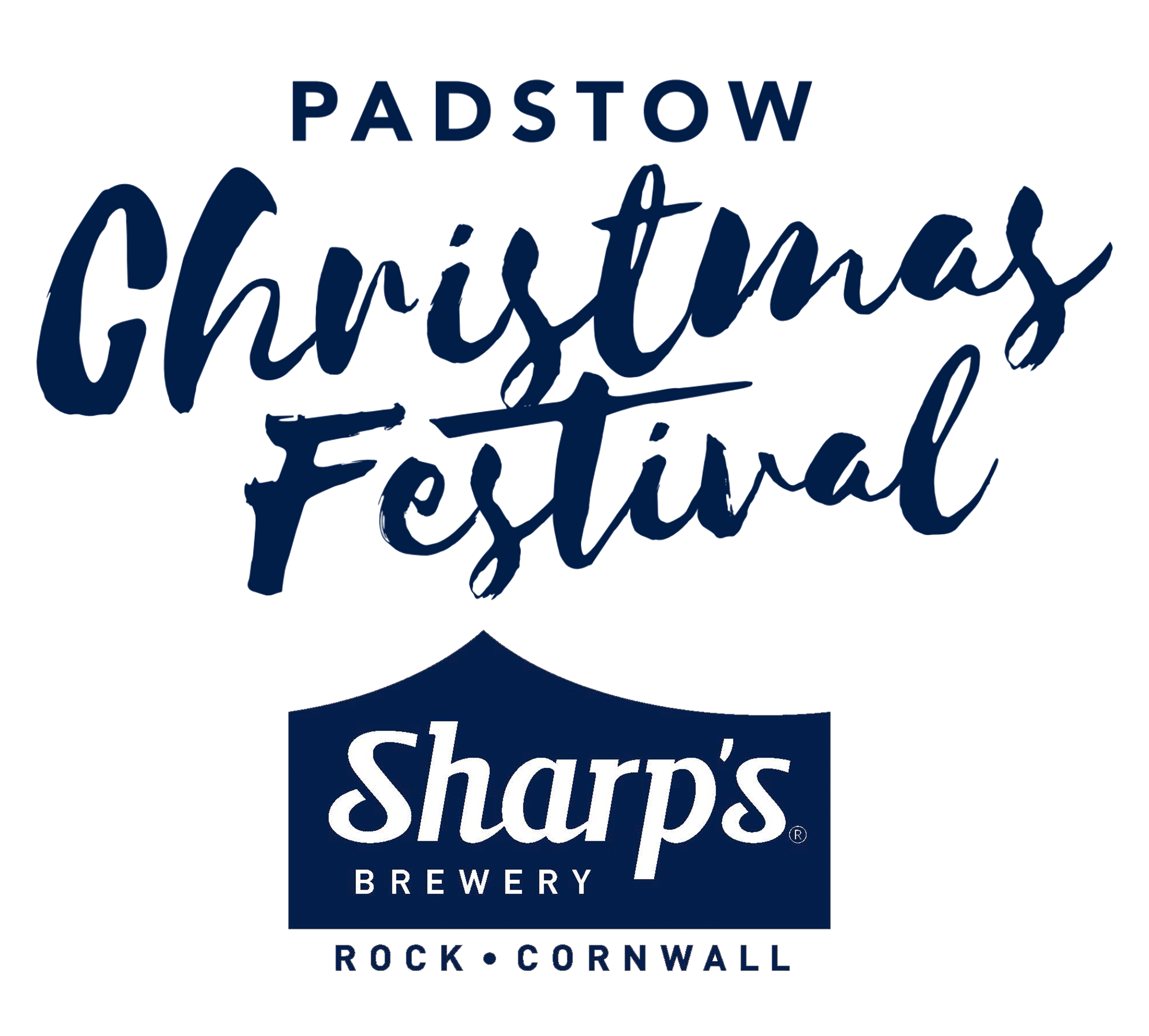 Thursday 5th December (12noon) – Sunday 8th December 2019. Stallholder Application: Cooking stallsDetails	  Stalls cost £780.00 plus vat.Details	  Stalls cost £780.00 plus vat.Details	  Stalls cost £780.00 plus vat.Details	  Stalls cost £780.00 plus vat.Details	  Stalls cost £780.00 plus vat.Details	  Stalls cost £780.00 plus vat.Name of Business:Title: Mr   Mrs   Miss   Ms   Dr Title: Mr   Mrs   Miss   Ms   Dr 1. Contact first and last name:1. Contact first and last name:Phone or mobile no:Phone or mobile no:Title: Mr   Mrs   Miss   Ms   Dr Title: Mr   Mrs   Miss   Ms   Dr 2. Contact first and last name:2. Contact first and last name:Phone or mobile no:Phone or mobile no:Address (1):Address (1):Address (1):Town:Town:Postcode:Email (1):Email (1):Email (1):Website:Website:Website:I confirm that the details I have provided are factually correct and that I agree to the terms and conditions. Signed:____________________________ Print Name:_________________________________                                                                                           (Ticking the box above is equivalent to a signature that confirms your statement is factual and you agree to the terms and conditions of the application which are enclosed with this form and must be signed for your application to be considered.) I confirm that the details I have provided are factually correct and that I agree to the terms and conditions. Signed:____________________________ Print Name:_________________________________                                                                                           (Ticking the box above is equivalent to a signature that confirms your statement is factual and you agree to the terms and conditions of the application which are enclosed with this form and must be signed for your application to be considered.) I confirm that the details I have provided are factually correct and that I agree to the terms and conditions. Signed:____________________________ Print Name:_________________________________                                                                                           (Ticking the box above is equivalent to a signature that confirms your statement is factual and you agree to the terms and conditions of the application which are enclosed with this form and must be signed for your application to be considered.) I confirm that the details I have provided are factually correct and that I agree to the terms and conditions. Signed:____________________________ Print Name:_________________________________                                                                                           (Ticking the box above is equivalent to a signature that confirms your statement is factual and you agree to the terms and conditions of the application which are enclosed with this form and must be signed for your application to be considered.) I confirm that the details I have provided are factually correct and that I agree to the terms and conditions. Signed:____________________________ Print Name:_________________________________                                                                                           (Ticking the box above is equivalent to a signature that confirms your statement is factual and you agree to the terms and conditions of the application which are enclosed with this form and must be signed for your application to be considered.) I confirm that the details I have provided are factually correct and that I agree to the terms and conditions. Signed:____________________________ Print Name:_________________________________                                                                                           (Ticking the box above is equivalent to a signature that confirms your statement is factual and you agree to the terms and conditions of the application which are enclosed with this form and must be signed for your application to be considered.) As you may be aware, Padstow Christmas Festival is run solely on donations and sponsorship. Without this the Christmas festival would not be able to happen. If you would like to help out by donating a raffle prize we would be very grateful.As you may be aware, Padstow Christmas Festival is run solely on donations and sponsorship. Without this the Christmas festival would not be able to happen. If you would like to help out by donating a raffle prize we would be very grateful.As you may be aware, Padstow Christmas Festival is run solely on donations and sponsorship. Without this the Christmas festival would not be able to happen. If you would like to help out by donating a raffle prize we would be very grateful.As you may be aware, Padstow Christmas Festival is run solely on donations and sponsorship. Without this the Christmas festival would not be able to happen. If you would like to help out by donating a raffle prize we would be very grateful.As you may be aware, Padstow Christmas Festival is run solely on donations and sponsorship. Without this the Christmas festival would not be able to happen. If you would like to help out by donating a raffle prize we would be very grateful.As you may be aware, Padstow Christmas Festival is run solely on donations and sponsorship. Without this the Christmas festival would not be able to happen. If you would like to help out by donating a raffle prize we would be very grateful.May we use this information in publicity for the Festival?May we use this information in publicity for the Festival?May we use this information in publicity for the Festival?May we use this information in publicity for the Festival?May we use this information in publicity for the Festival?May we use this information in publicity for the Festival?May we use this information in publicity for the Festival?May we use this information in publicity for the Festival?May we use this information in publicity for the Festival?⬜  Yes       ⬜  Yes       ⬜  NoStall request: All Stalls are 3m wide x 3m deep and cost £780.00 plus vat unless stated otherwise.Stall request: All Stalls are 3m wide x 3m deep and cost £780.00 plus vat unless stated otherwise.Stall request: All Stalls are 3m wide x 3m deep and cost £780.00 plus vat unless stated otherwise.Stall request: All Stalls are 3m wide x 3m deep and cost £780.00 plus vat unless stated otherwise.Stall request: All Stalls are 3m wide x 3m deep and cost £780.00 plus vat unless stated otherwise.Stall request: All Stalls are 3m wide x 3m deep and cost £780.00 plus vat unless stated otherwise.Stall request: All Stalls are 3m wide x 3m deep and cost £780.00 plus vat unless stated otherwise.Stall request: All Stalls are 3m wide x 3m deep and cost £780.00 plus vat unless stated otherwise.Stall request: All Stalls are 3m wide x 3m deep and cost £780.00 plus vat unless stated otherwise.Stall request: All Stalls are 3m wide x 3m deep and cost £780.00 plus vat unless stated otherwise.Stall request: All Stalls are 3m wide x 3m deep and cost £780.00 plus vat unless stated otherwise.Stall request: All Stalls are 3m wide x 3m deep and cost £780.00 plus vat unless stated otherwise. Stall Required Stall Required Stall RequiredPrice IncludesPrice IncludesOver night security Shared halogen heatingOverhead lighting       1 KW supply of electricityThere will be a charge of £20 for each further KW.Over night security Shared halogen heatingOverhead lighting       1 KW supply of electricityThere will be a charge of £20 for each further KW.. Please list your product.  We will only allow 3 stalls selling the same primary items e.g. jewellery, coffee etc.. Please list your product.  We will only allow 3 stalls selling the same primary items e.g. jewellery, coffee etc.. Please list your product.  We will only allow 3 stalls selling the same primary items e.g. jewellery, coffee etc.. Please list your product.  We will only allow 3 stalls selling the same primary items e.g. jewellery, coffee etc.. Please list your product.  We will only allow 3 stalls selling the same primary items e.g. jewellery, coffee etc.. Please list your product.  We will only allow 3 stalls selling the same primary items e.g. jewellery, coffee etc.. Please list your product.  We will only allow 3 stalls selling the same primary items e.g. jewellery, coffee etc.. Please list your product.  We will only allow 3 stalls selling the same primary items e.g. jewellery, coffee etc.. Please list your product.  We will only allow 3 stalls selling the same primary items e.g. jewellery, coffee etc.. Please list your product.  We will only allow 3 stalls selling the same primary items e.g. jewellery, coffee etc.. Please list your product.  We will only allow 3 stalls selling the same primary items e.g. jewellery, coffee etc.. Please list your product.  We will only allow 3 stalls selling the same primary items e.g. jewellery, coffee etc.Product / Service type(s) You wish to sell / promote Product / Service type(s) You wish to sell / promote Product / Service type(s) You wish to sell / promote Product / Service type(s) You wish to sell / promote Product / Service type(s) You wish to sell / promote Product / Service type(s) You wish to sell / promote Product / Service type(s) You wish to sell / promote Product / Service type(s) You wish to sell / promote Product / Service type(s) You wish to sell / promote 1 1 92210331144125513661477158816May we use this information in publicity for the Festival?May we use this information in publicity for the Festival?May we use this information in publicity for the Festival?May we use this information in publicity for the Festival?May we use this information in publicity for the Festival?May we use this information in publicity for the Festival?May we use this information in publicity for the Festival?May we use this information in publicity for the Festival?May we use this information in publicity for the Festival?⬜  Yes       ⬜  Yes       ⬜  NoAll successful stallholders must have public liability insurance, stall and stock insurance, a current risk assessment and food hygiene where applicable - and if selling alcohol a TENS licence. Copies of all certificates must be sent with the final payment for your stall.  These will all be checked. Please list below.All successful stallholders must have public liability insurance, stall and stock insurance, a current risk assessment and food hygiene where applicable - and if selling alcohol a TENS licence. Copies of all certificates must be sent with the final payment for your stall.  These will all be checked. Please list below.All successful stallholders must have public liability insurance, stall and stock insurance, a current risk assessment and food hygiene where applicable - and if selling alcohol a TENS licence. Copies of all certificates must be sent with the final payment for your stall.  These will all be checked. Please list below.All successful stallholders must have public liability insurance, stall and stock insurance, a current risk assessment and food hygiene where applicable - and if selling alcohol a TENS licence. Copies of all certificates must be sent with the final payment for your stall.  These will all be checked. Please list below.All successful stallholders must have public liability insurance, stall and stock insurance, a current risk assessment and food hygiene where applicable - and if selling alcohol a TENS licence. Copies of all certificates must be sent with the final payment for your stall.  These will all be checked. Please list below.All successful stallholders must have public liability insurance, stall and stock insurance, a current risk assessment and food hygiene where applicable - and if selling alcohol a TENS licence. Copies of all certificates must be sent with the final payment for your stall.  These will all be checked. Please list below.All successful stallholders must have public liability insurance, stall and stock insurance, a current risk assessment and food hygiene where applicable - and if selling alcohol a TENS licence. Copies of all certificates must be sent with the final payment for your stall.  These will all be checked. Please list below.All successful stallholders must have public liability insurance, stall and stock insurance, a current risk assessment and food hygiene where applicable - and if selling alcohol a TENS licence. Copies of all certificates must be sent with the final payment for your stall.  These will all be checked. Please list below.All successful stallholders must have public liability insurance, stall and stock insurance, a current risk assessment and food hygiene where applicable - and if selling alcohol a TENS licence. Copies of all certificates must be sent with the final payment for your stall.  These will all be checked. Please list below.All successful stallholders must have public liability insurance, stall and stock insurance, a current risk assessment and food hygiene where applicable - and if selling alcohol a TENS licence. Copies of all certificates must be sent with the final payment for your stall.  These will all be checked. Please list below.All successful stallholders must have public liability insurance, stall and stock insurance, a current risk assessment and food hygiene where applicable - and if selling alcohol a TENS licence. Copies of all certificates must be sent with the final payment for your stall.  These will all be checked. Please list below.All successful stallholders must have public liability insurance, stall and stock insurance, a current risk assessment and food hygiene where applicable - and if selling alcohol a TENS licence. Copies of all certificates must be sent with the final payment for your stall.  These will all be checked. Please list below.Electricity: Please indicate the level of power your stall requires in total watts   1 KW will be provided free of charge all other requirements will be charged at £20 per KW. If requirements not notified on application form will be charged at an extra £40 on the day. All electrical equipment must be PAT Tested and display the relevant sticker These requirements will all be checked on the day of set up.Electricity: Please indicate the level of power your stall requires in total watts   1 KW will be provided free of charge all other requirements will be charged at £20 per KW. If requirements not notified on application form will be charged at an extra £40 on the day. All electrical equipment must be PAT Tested and display the relevant sticker These requirements will all be checked on the day of set up.Electricity: Please indicate the level of power your stall requires in total watts   1 KW will be provided free of charge all other requirements will be charged at £20 per KW. If requirements not notified on application form will be charged at an extra £40 on the day. All electrical equipment must be PAT Tested and display the relevant sticker These requirements will all be checked on the day of set up.Electricity: Please indicate the level of power your stall requires in total watts   1 KW will be provided free of charge all other requirements will be charged at £20 per KW. If requirements not notified on application form will be charged at an extra £40 on the day. All electrical equipment must be PAT Tested and display the relevant sticker These requirements will all be checked on the day of set up.Electricity: Please indicate the level of power your stall requires in total watts   1 KW will be provided free of charge all other requirements will be charged at £20 per KW. If requirements not notified on application form will be charged at an extra £40 on the day. All electrical equipment must be PAT Tested and display the relevant sticker These requirements will all be checked on the day of set up.Electricity: Please indicate the level of power your stall requires in total watts   1 KW will be provided free of charge all other requirements will be charged at £20 per KW. If requirements not notified on application form will be charged at an extra £40 on the day. All electrical equipment must be PAT Tested and display the relevant sticker These requirements will all be checked on the day of set up.Electricity: Please indicate the level of power your stall requires in total watts   1 KW will be provided free of charge all other requirements will be charged at £20 per KW. If requirements not notified on application form will be charged at an extra £40 on the day. All electrical equipment must be PAT Tested and display the relevant sticker These requirements will all be checked on the day of set up.Electricity: Please indicate the level of power your stall requires in total watts   1 KW will be provided free of charge all other requirements will be charged at £20 per KW. If requirements not notified on application form will be charged at an extra £40 on the day. All electrical equipment must be PAT Tested and display the relevant sticker These requirements will all be checked on the day of set up.Electricity: Please indicate the level of power your stall requires in total watts   1 KW will be provided free of charge all other requirements will be charged at £20 per KW. If requirements not notified on application form will be charged at an extra £40 on the day. All electrical equipment must be PAT Tested and display the relevant sticker These requirements will all be checked on the day of set up.Electricity: Please indicate the level of power your stall requires in total watts   1 KW will be provided free of charge all other requirements will be charged at £20 per KW. If requirements not notified on application form will be charged at an extra £40 on the day. All electrical equipment must be PAT Tested and display the relevant sticker These requirements will all be checked on the day of set up.Electricity: Please indicate the level of power your stall requires in total watts   1 KW will be provided free of charge all other requirements will be charged at £20 per KW. If requirements not notified on application form will be charged at an extra £40 on the day. All electrical equipment must be PAT Tested and display the relevant sticker These requirements will all be checked on the day of set up.Electricity: Please indicate the level of power your stall requires in total watts   1 KW will be provided free of charge all other requirements will be charged at £20 per KW. If requirements not notified on application form will be charged at an extra £40 on the day. All electrical equipment must be PAT Tested and display the relevant sticker These requirements will all be checked on the day of set up.1 KW4 KW8 KW1 KW4 KW8 KW1 KW4 KW8 KW1 KW4 KW8 KW1 KW4 KW8 KW1 KW4 KW8 KWFor any other electricity requirements please state below:For any other electricity requirements please state below:For any other electricity requirements please state below:For any other electricity requirements please state below:For any other electricity requirements please state below:For any other electricity requirements please state below:Any electricity requirement not listed and not paid for in advance will not be allowed on the day.  The KW will be checked at set up. All electricity prices are subject to vat.Any electricity requirement not listed and not paid for in advance will not be allowed on the day.  The KW will be checked at set up. All electricity prices are subject to vat.Any electricity requirement not listed and not paid for in advance will not be allowed on the day.  The KW will be checked at set up. All electricity prices are subject to vat.Any electricity requirement not listed and not paid for in advance will not be allowed on the day.  The KW will be checked at set up. All electricity prices are subject to vat.Any electricity requirement not listed and not paid for in advance will not be allowed on the day.  The KW will be checked at set up. All electricity prices are subject to vat.Any electricity requirement not listed and not paid for in advance will not be allowed on the day.  The KW will be checked at set up. All electricity prices are subject to vat.Any electricity requirement not listed and not paid for in advance will not be allowed on the day.  The KW will be checked at set up. All electricity prices are subject to vat.Any electricity requirement not listed and not paid for in advance will not be allowed on the day.  The KW will be checked at set up. All electricity prices are subject to vat.Any electricity requirement not listed and not paid for in advance will not be allowed on the day.  The KW will be checked at set up. All electricity prices are subject to vat.Any electricity requirement not listed and not paid for in advance will not be allowed on the day.  The KW will be checked at set up. All electricity prices are subject to vat.Any electricity requirement not listed and not paid for in advance will not be allowed on the day.  The KW will be checked at set up. All electricity prices are subject to vat.Any electricity requirement not listed and not paid for in advance will not be allowed on the day.  The KW will be checked at set up. All electricity prices are subject to vat.All stalls must remain open until 5pm on the Sunday.  No dismantling will be allowed until then.  Make sure you have enough stock to stay until 5pm.  Any stallholders not adhering to this will not be invited back the following year.All stalls must remain open until 5pm on the Sunday.  No dismantling will be allowed until then.  Make sure you have enough stock to stay until 5pm.  Any stallholders not adhering to this will not be invited back the following year.All stalls must remain open until 5pm on the Sunday.  No dismantling will be allowed until then.  Make sure you have enough stock to stay until 5pm.  Any stallholders not adhering to this will not be invited back the following year.All stalls must remain open until 5pm on the Sunday.  No dismantling will be allowed until then.  Make sure you have enough stock to stay until 5pm.  Any stallholders not adhering to this will not be invited back the following year.All stalls must remain open until 5pm on the Sunday.  No dismantling will be allowed until then.  Make sure you have enough stock to stay until 5pm.  Any stallholders not adhering to this will not be invited back the following year.All stalls must remain open until 5pm on the Sunday.  No dismantling will be allowed until then.  Make sure you have enough stock to stay until 5pm.  Any stallholders not adhering to this will not be invited back the following year.All stalls must remain open until 5pm on the Sunday.  No dismantling will be allowed until then.  Make sure you have enough stock to stay until 5pm.  Any stallholders not adhering to this will not be invited back the following year.All stalls must remain open until 5pm on the Sunday.  No dismantling will be allowed until then.  Make sure you have enough stock to stay until 5pm.  Any stallholders not adhering to this will not be invited back the following year.All stalls must remain open until 5pm on the Sunday.  No dismantling will be allowed until then.  Make sure you have enough stock to stay until 5pm.  Any stallholders not adhering to this will not be invited back the following year.All stalls must remain open until 5pm on the Sunday.  No dismantling will be allowed until then.  Make sure you have enough stock to stay until 5pm.  Any stallholders not adhering to this will not be invited back the following year.All stalls must remain open until 5pm on the Sunday.  No dismantling will be allowed until then.  Make sure you have enough stock to stay until 5pm.  Any stallholders not adhering to this will not be invited back the following year.All stalls must remain open until 5pm on the Sunday.  No dismantling will be allowed until then.  Make sure you have enough stock to stay until 5pm.  Any stallholders not adhering to this will not be invited back the following year.Should you wish to cancel no refunds will be given under any circumstances unless a stallholder can be found to take your place.Should you wish to cancel no refunds will be given under any circumstances unless a stallholder can be found to take your place.Should you wish to cancel no refunds will be given under any circumstances unless a stallholder can be found to take your place.Should you wish to cancel no refunds will be given under any circumstances unless a stallholder can be found to take your place.Should you wish to cancel no refunds will be given under any circumstances unless a stallholder can be found to take your place.Should you wish to cancel no refunds will be given under any circumstances unless a stallholder can be found to take your place.Should you wish to cancel no refunds will be given under any circumstances unless a stallholder can be found to take your place.Should you wish to cancel no refunds will be given under any circumstances unless a stallholder can be found to take your place.Should you wish to cancel no refunds will be given under any circumstances unless a stallholder can be found to take your place.Should you wish to cancel no refunds will be given under any circumstances unless a stallholder can be found to take your place.Should you wish to cancel no refunds will be given under any circumstances unless a stallholder can be found to take your place.Should you wish to cancel no refunds will be given under any circumstances unless a stallholder can be found to take your place.Please photocopy all documents and retain for your records.Please photocopy all documents and retain for your records.Please photocopy all documents and retain for your records.Please photocopy all documents and retain for your records.Please photocopy all documents and retain for your records.Please photocopy all documents and retain for your records.Please photocopy all documents and retain for your records.Please photocopy all documents and retain for your records.Please photocopy all documents and retain for your records.Please photocopy all documents and retain for your records.Please photocopy all documents and retain for your records.Please photocopy all documents and retain for your records.